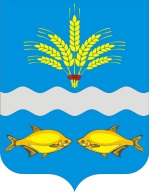 РОССИЙСКАЯ ФЕДЕРАЦИЯРостовская областьМуниципальное образование «Синявское сельское поселение»         Собрание депутатов Синявского сельского поселенияРЕШЕНИЕ  № 30О проекте решения Собрания депутатов Синявского сельского поселения «О принятии Устава муниципального образования «Синявское сельское поселение»В соответствии со статьей 44 Федерального закона от 6 октября 2003 года № 131-ФЗ «Об общих принципах организации местного самоуправления в Российской Федерации», руководствуясь статьей 24 Устава муниципального образования «Синявское сельское поселение», Собрание депутатов Синявского сельского поселенияРЕШИЛО:1. Принять за основу проект решения Собрания депутатов Синявского сельского поселения «О принятии Устава муниципального образования «Синявское сельское поселение» согласно приложению 1.2. Определить, что предложения по проекту решения Собрания депутатов Синявского сельского поселения «О принятии Устава муниципального образования «Синявское сельское поселение» направляются в письменном виде председателю Собрания депутатов – Главе Синявского сельского поселения Е.А.Дудник, по адресу: Ростовская область, Неклиновский район, с. Синявское, ул.Ленина, 351.3. Назначить публичные слушания по проекту решения Собрания депутатов Синявского сельского поселения «О принятии Устава муниципального образования «Синявское сельское поселение» на 11 мая 2022 года на 11:00 часов. Провести публичные слушания в здании Синявского ДК по адресу: Ростовская область, Неклиновский район, с. Синявское, ул. Ленина, д.3514. Ответственным за проведение публичных слушаний, а также председательствующим и выступающим с докладом на публичных слушаниях по проекту решения Собрания депутатов Синявского сельского поселения «О принятии Устава муниципального образования «Синявское сельское поселение» назначить Е.А.Дудник, председателя Собрания депутатов – Главу Синявского сельского поселения.5. Проведение публичных слушаний осуществляется в соответствии с Положением «О порядке проведения публичных слушаний в Синявском сельском поселении», утвержденным Решением Собрания депутатов Синявского сельского поселения от 29.10.2005 года  №10.6. Контроль за выполнением настоящего решения возложить на постоянную комиссию Собрания депутатов Синявского сельского поселения по вопросам местного самоуправления, связям с общественными организациями, социальной и молодежной политике, торговли, бытового обслуживания, охраны  общественного порядка (председатель комиссии — Собину В.А.).7. Настоящее решение вступает в силу со дня его официального опубликования (обнародования).Председатель Собрания депутатов -Глава Синявского сельского поселения                                            Е.А.Дудник   ПринятоСобранием депутатов«27» апреля 2022 года